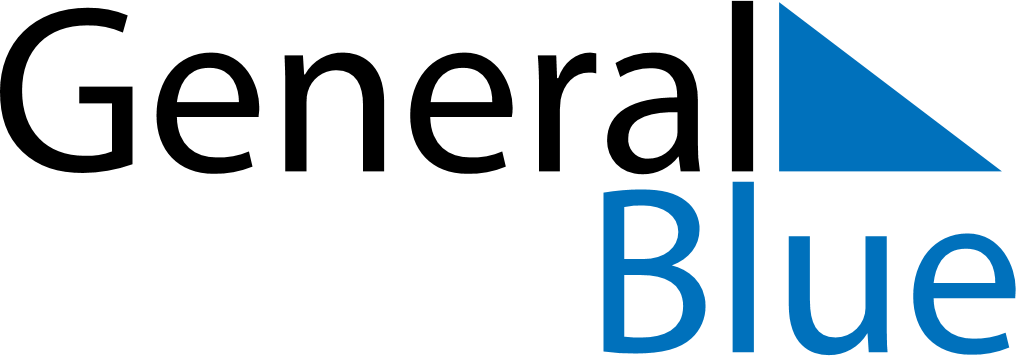 August 2021August 2021August 2021Saint BarthelemySaint BarthelemyMondayTuesdayWednesdayThursdayFridaySaturdaySunday123456789101112131415Assumption1617181920212223242526272829Saint Barth3031